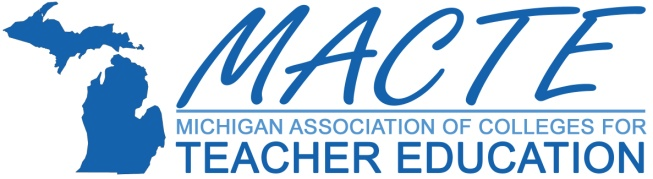 Principal Survey DevelopmentUsman Adamu, Ferris State UniversityCindy Civille, Baker CollegeKathleen Crawford-McKinney, Wayne State UniversityBeth Kubitskey, Eastern Michigan UniversityJennifer Palacios-Wirz Klemm, Central Michigan UniversityBackgroundCollecting information from employers about the quality of the preparation of their employees who graduated from a particular university is one gauge of the strengths and weaknesses of the programs. This is especially true in the teaching profession.  As such, education professional programs (EPPs) have been tasked with measuring employer (often principal) satisfaction with the completers of their programs.  Such a survey is also required by our accrediting body (Standard 4.2; CAEP, 2015).  On first blush this seems rather simple.  Institutions create surveys and send them out to principals across the state to complete.  However, from the principal standpoint, there is the potential in Michigan of receiving 33 different surveys and wading through these to identify the ones to fill out, the ones that aren’t relevant (didn’t hire anyone) etc.  Many individual states survey the principals from a state and share the data.  Some members of the Michigan Association of Colleges of Teacher Education (MACTE) approached the Michigan Department of Education (MDE) about such a survey.  Although MDE was very supportive, they had other priorities and MACTE realized that if we wanted a timely survey we might consider creating one ourselves.  Thus the Principal Survey Group at the Spring 2016 retreat was born.   Methodology – A synopsisContent:  We used three primary types of sources: surveys created by institutions in the state, Ohio’s department of education’s principal survey, and existing surveys created by MDE.  We then looked towards the CAEP Standard 1 for content (2015), and the 4 categories of teacher learning aligned with InTASC (2011).  Finally we included the technology and differentiating as these are cross-cutting themes for CAEP evaluation (June, 2016).  Structure:  Recognizing a given principal may be filling out the survey for multiple institutions, we realized the survey needed to be short and easily completed. We set our goal at a 20-25 multiple choice/Likert-like scale and 3 or 4 optional short answer questions for the survey. (June, 2016)  Feedback: Using the above content and structure as our guide, we created a longer survey (discussed below; Appendix A) and then sent it out to members and stakeholders to provide feedback using the Lawshe (Ayre & Scally, 2013)/Q-sort methodology for a valid way to select final questions for the survey.  Participants were asked to label each question as either essential; useful, but not essential; or unnecessary.  They were then asked to rank order the questions within the given InTASC category (2011).   (June-mid July, 2016)Analyze: We did a frequency count for each response on each question (how many people said essential etc.).  We then used the Lawshe method to determine validity.  We identified questions that a significant number of people found essential.  We then turned to the force ranking to help confirm these findings. (July, 2016)Revise: Based on the results of the analysis, we reduced the number of questions.  (July, 2016)Pilot:  Eastern Michigan University and Wayne State University will pilot the instruments (est. August, 2016).  Analyze:  Holistically examine feedback from principals to confirm the questions are clear and the estimated timing is correct. (est. October, 2016)Implementation:  Create mechanism and survey protocol for state-wide/program-wide launch.  (est. 2017)Initial Findings Initial Design:  We took the shared surveys from other institutions, the Ohio survey and State surveys of completers and one year out and coded for each of the 4 InTASC categories. We added technology and differentiation. We discarded extraneous questions and then clustered the remaining questions by category. We edited down for redundancy.   Analysis of Design and Resulting Redesign: In order to validate the final questions, we created a survey monkey survey to get feedback about the questions.  This was sent out to members of MACTE as well as other neighborhood and school stakeholders.  Twenty-five people completed the survey.  We added a demographic measure after the survey was started.  Fifteen people completed this portion of the survey.  Of the 15, 6 were higher education, 4 were p-12 administrators, 3 were P-12 teachers, and 2 marked “other”.We used the following formula to determine the ratio of survey completers that felt a question was essential.  The threshold for including a question was based on the number of participants (Ayre & Scally, 2013).  The threshold for the critical value for n= 25 was 0.44 (see Figure 1 for critical value formula). (Note:  every survey question did not have 25 respondents so we adjusted accordingly for those questions).  Figure 1. Formula for Critical Value. n= number of results, ne=number who answered essential.Using this approach we eliminated 12 of the 37 Likert-like questions.  Unfortunately this approach removed two critical questions with respect to needs of the State of Michigan: graduates preparation for teaching with technology and teaching English language learners. We made the decision to keep those questions.  After re-examined for redundancy, we combined some questions, resulting 23 Likert-like multiple-choice questions.  (see Appendix B for data).Interestingly, responders of the survey consistently thought the other short answer questions useful, but not essential.   We identified the three highest ranking questions to include, combined two, and made them optional for principals to complete.  We used the forced ranking portion of the survey to check for consistency with our findings using the Lawshe approach.  Next Steps Pilot: Eastern Michigan University and Wayne State University will pilot the instrument as discussed above.  Implementation: We also must come up with a mechanism for distribution. How often do we want to survey a given school/principal?  Proposal:  Every three years and ask principal to respond based on past three years.How do we want to distribute?  Who will host the survey, collect and distribute the data?ReferencesAyre C, Scally AJ. Critical Values for Lawshe's Content Validity Ratio: Revisiting the Original Methods of Calculation. Meas Eval Couns Dev 2013 Dec 13;47(1):79-86. Retrieved from http://mec.sagepub.com/content/47/1/79.abstract Council for the Accreditation of Educator Preparation. (2015). Standard 1. Retrieved from http://www.caepnet.org/standards/standard-1 Council for the Accreditation of Educator Preparation. (2015). Standard 4.2. Retrieved from http://www.caepnet.org/standards/standard-4 Interstate Teacher Assessment and Support Consortium. (2011). InTASC model core teaching standards: A resource for state dialogue. Retrieved from http://www.ccsso.org/documents/2011/intasc_model_core_teaching_standards_2011.pdf Appendix AMACTE SUMMER RETREATPRINCIPAL SURVEY GROUPInitial Principal SurveyLearner & LearningUnderstand student learning and developmentRespect the diversity of the students they teachDifferentiate instruction to support the learning needs of all students.Treat students fairly and establish an environment that is respectful, supportive, and caring.Maintain an environment that is conducive to learning for all students.Communicate clearly and effectively.Apply modifications and accommodations based on legal requirements for supporting English language learners.Apply modifications and accommodations based on Individualized Education Programs (IEPs).Content KnowledgeKnow and understand the content area for which they have instructional responsibilityUse Multiple Representations to Present ContentEngage Learners in Inquiry and Use of EvidenceUse knowledge of content area(s) to design high-quality learning experiences. Use instructional strategies to help students connect their prior knowledge and experiences to new concepts.Demonstrate a commitment to work with every student to ensure mastery of the content and skills taught.Instructional PracticeUnderstand and use content-specific instructional strategies to effectively teach the central concepts and skills of the discipline.Design or select assessments to help students make progress toward learning goals. Analyze assessment data to understand patterns and gaps in learning for each student and for groups of students.Differentiate instruction based on student assessment data. Be knowledgeable about assessment types, their purposes, and the data they generate.Analyze data to monitor student progress and learning.Use data to plan, differentiate, and modify instruction.Align their instructional goals and activities with school and district priorities.Align Lessons with State and National Content StandardsUse a Variety of Instructional StrategiesAlign Assessments with Learning ObjectivesProfessional Responsibility Collaborate effectively with other teachers, administrators, and district staff.Understand, uphold, and follow professional ethics, policies, and legal codes of professional conduct.Understand, uphold, and follow professional ethics, policies, and legal codes of professional conduct.Communicate Effectively with All StakeholdersEstablish and communicate explicit expectations with colleagues and families to promote individual student growth. Appendix B.  DataAppendix C: Revised Survey – Answer options: strongly disagree, somewhat disagree, somewhat agree, strongly disagree1. Learner & Learning 	a. Understand student learning and development.	b. Respect the diversity of the students they teach.	c. Differentiate the instruction to support the learning needs of all students.d. Treat students fairly and establish an environment that is respectful, supportive, and caring.e. Maintain an environment that is conducive to learning for all students.f. Communicate clearly and effectively.g,. Apply modifications and accommodations based on legal requirements for supporting English language learners.h. Apply modifications and accommodations based on Individualized Education Programs (IEPs).2. Content Knowledgea. Know and understand the content area for which they have instructional responsibility.b. Use instructional strategies to help students connect their prior knowledge and experiences to new concepts.c. Demonstrate a commitment to work with every student to ensure mastery of the content and skills taught.	d. Apply content and pedagogical knowledge.3. Instructional Practicea. Understand and use a variety of content-specific instructional strategies to effectively teach the central concepts and skills of the discipline. b. Design or select assessments to help students make progress toward learning goals.c. Analyze assessment data to understand patterns and gaps in learning for each student and for groups of students.	d. Analyze and use data to plan, differentiate, and modify instruction.	e. Align lessons with State, College, and Career content ready standards.	f. Use a variety of instructional strategies.	g. Align assessments with learning objectives.h. Use technology tools to organize the classroom, to assess student learning and his or her teachings, and to communicate.4. Professional Responsibilitiesa. Understand, uphold, and follow professional ethics, policies, and legal codes of professional conduct.b. Communicate effectively with all stakeholdersc. Establish and communicate explicit expectations with colleagues and families to promote individual student growth.	d.  Reflect on their professional practice.Short Answer5. What do you see as the strengths and/or weaknesses of teachers’ prepared by the institution?6. Would you be inclined to hire another graduate from this institute?7. Please feel free to share any other comments not covered by this survey. 8. May the institution contact you for more feedback? If so, please leave contact information. More to Consider:Reflect on their professional practice.Prepare students for college and careers.Apply content and pedagogical knowledge.Prepare students for college and careersIntegrate Educational TechnologyFacilitate the creation of digital content by students. Integrate digital content into her or his teaching which is pedagogically effective. Use technology tools to organize the classroom, to assess student learning and his or her teaching, and to communicate.Open Ended Questions:Overall, how well prepared were this university’s Teacher Education graduates to teach?Would you be inclined to hire another Michigan Tech graduate?If you answered probably not or definitely not, would you share your reasons why?What do you see as the strengths of teachers who are XXX graduates? What do you see as the weaknesses or limitations of teachers who are Michigan Tech graduates?Likert-scale:  Strongly agree, somewhat agree, somewhat disagree, and strongly disagree.Likert-scale:  Strongly agree, somewhat agree, somewhat disagree, and strongly disagree.Likert-scale:  Strongly agree, somewhat agree, somewhat disagree, and strongly disagree.Likert-scale:  Strongly agree, somewhat agree, somewhat disagree, and strongly disagree.Likert-scale:  Strongly agree, somewhat agree, somewhat disagree, and strongly disagree.Likert-scale:  Strongly agree, somewhat agree, somewhat disagree, and strongly disagree.Likert-scale:  Strongly agree, somewhat agree, somewhat disagree, and strongly disagree.Likert-scale:  Strongly agree, somewhat agree, somewhat disagree, and strongly disagree.QuestionNessentialuseful, but not essentialnot necessarymin essentialCVRNoteThe Learner and LearningThe Learner and LearningThe Learner and LearningThe Learner and LearningThe Learner and LearningThe Learner and LearningThe Learner and LearningThe Learner and LearningUnderstand student learning and development262330180.769Respect the diversity of the students they teach251861180.440Differentiate instruction to support the learning needs of all students252410180.920Treat students fairly and establish an environment that is respectful, supportive and carrying252230180.760Maintain an environment that is conducive to learning for all students252131180.680Communicate clearly and effectively.252500181.000Apply modifications and accommodations based on legal requirements for supporting English language learners.251591180.200Kept because important based on State survey results.  Apply modifications and accommodations based on Individualized
Education Programs (IEPs)252140180.680Content knowledgeContent knowledgeContent knowledgeContent knowledgeContent knowledgeContent knowledgeContent knowledgeContent knowledgeKnow and understand the content area for which they have instructional responsibility 252230180.760Use multiple representations to present content251213018-0.040Engage learners in inquiry and use of evidence251762180.360Use knowledge of content area(s) to design high-quality learning experiences252140180.680Combined with another question.Use instructional strategies to help students connect their prior knowledge and experiences to new concepts251870180.440Demonstrate a commitment to work with every student to ensure mastery of content and skills taught252320180.840Instructional PracticeInstructional PracticeInstructional PracticeInstructional PracticeInstructional PracticeInstructional PracticeInstructional PracticeInstructional PracticeUnderstand and use content-specific instructional strategies to effectively teach the central concepts and skills of the discipline231850160.565Design or select assessments to help students make progress toward learning goals231850160.565Analyzed assessment data to understand patterns and gaps in learning
for each student and for groups of students231940160.652Differentiate instruction based on student assessment data232111160.826combined Be knowledgeable about assessment types, their purposes, and the data they generate231580160.304Analyze data to monitor student progress and learning242310170.917Use data to plan, differentiate, and modify instruction232210160.913Align their instructional goals and activities with school and district priorities241112117-0.083Align lessons with state and national content standards231931160.652Use a variety of instructional strategies232030160.739combinedAlign assessment with learning objectives242130170.750Professional ResponsibilityProfessional ResponsibilityProfessional ResponsibilityProfessional ResponsibilityProfessional ResponsibilityProfessional ResponsibilityProfessional ResponsibilityProfessional ResponsibilityCollaborate effectively with other teachers, administrators, and district staff241680170.333Understand, uphold, and follow professional ethics, policies, and legal codes of professional conduct.242220170.833Communicate effectively with all
stakeholders241770170.417Establish and communicate explicit expectations with colleagues and families to promote individual student growth241860170.500Reflect on their professional practice231931160.652Graduates from this institution have a positive impact on student learning.231463160.217Prepare studenst for college and careers231373160.130Apply content and pedagogical knowledge232030160.739Integated education technology23914016-0.217Facilitate the creation of digital content by students23417216-0.652Integrate digital content into his or her teaching which is pedagogically effective23814116-0.304Use technology tools to organize the classroom, to assess student learning and his or her teaching, and to communicate231013016-0.130Kept because important data for reporting  - CAEPShort Answer (none were significant based on analysis)Short Answer (none were significant based on analysis)Short Answer (none were significant based on analysis)Short Answer (none were significant based on analysis)Short Answer (none were significant based on analysis)Short Answer (none were significant based on analysis)Short Answer (none were significant based on analysis)Short Answer (none were significant based on analysis)What do you see as the strengths of teachers’ prepared by the institution?2010100150.000combinedWhat are the weaknesses of the graduates from this institution?2010100150.000combinedWhat is your general view of the institution's graduates?20612215-0.400Please feel free to share any other comments not covered by the survey2097415-0.100keptWould you be inclined to hire another graduate from this institution?20512315-0.500keptCan the institution contact you for more feedback?  Is so, please leave contact information.201181150.100keptEssential question per data analysis.Excluded because not considered essential.Kept despite note meeting essential threshold because data needed for reporting.